Игра-квест как средство и способ обучения детей дошкольного возрастаОгромная роль в развитии и воспитании ребенка принадлежит игре – важнейшему виду деятельности. Она является эффективным средством формирования личности дошкольника, его морально – волевых качеств, в игре реализуются потребность воздействия на мир. Она вызывает существенное изменение в его психике. Известнейший в нашей стране педагог А.С. Макаренко так характеризовал роль детских игр; “ Игра имеет важное значение в жизни ребенка, имеет тоже значение, какое у взрослого имеет деятельность работа, служба. Каков ребенок в игре, таким во многом он будет в работе. Поэтому воспитание будущего деятеля происходит, прежде всего, в игре... “Особое место занимают игры, которые создаются самими детьми, – их называют творческими, или сюжетно – ролевыми. В этих играх дошкольники воспроизводят в ролях все то, что они видят вокруг себя в жизни и деятельности взрослых. Творческая игра наиболее полно формирует личность ребенка, поэтому является важным средством воспитания.Игра – отражение жизни. Здесь все «как будто», «понарошку», но в этой условной обстановке, которая создается воображением ребенка, много настоящего: действия играющих всегда реальны, их чувства, переживания подлинны, искренни. Ребенок знает, что кукла и мишка – только игрушки, но любит их, как живых, понимает, что он не «поправдашний» летчик, или моряк, но чувствует себя отважным пилотом, храбрым моряком, который не боится опасности, по-настоящему гордится своей победой.Подражание взрослым в игре связано с работой воображения. Ребенок не копирует действительность, он комбинирует разные впечатления жизни с личным опытом.Детское творчество проявляется в замысле игры и поиске средств в его реализации. Сколько выдумки требуется, чтобы решить, в какое путешествие отправится, какой соорудить корабль или самолет, какое подготовить оборудование! В игре дети одновременно выступают как драматурги, бутафоры, декораторы, актеры. Однако они не вынашивают свой замысел, не готовятся длительное время к выполнению роли как актеры. Они играют для себя, выражая собственные мечты и стремления, мысли и чувства, которые владеют ими в настоящий момент.Детские игры разнообразны по своему содержанию, степени самостоятельности детей, формам организации, игровому 	материалу. В современной дошкольной педагогике принята следующая классификация игр (С.А. Козлова, Т.А. Куликова)творческие игры (сюжетно-ролевые, театрализованные, строительно-конструктивные);дидактические игры (игры с предметами, настольно-печатные, словесные);подвижные игры (по степени подвижности, по обучающей задаче).В последние годы всё большую известность приобретает такой игровой жанр, как квест. Происхождение слова – от английского quest, что переводится как «поиск» или «искать». Игры в квест появились сравнительно недавно, в 90-е годы XX века.  Квест – это не просто поиск. Процесс состоит из получения задания и последовательного прохождения этапов поиска, позволяющих собрать необходимые данные для выполнения первоначально поставленной задачи. Таким образом, квест можно использовать и в качестве образовательной технологии.Однако не стоит рассматривать квест только как весёлую игру. По содержанию каждый квест направлен на поиск и достижение как можно большего количества целей, поиск ответов на поставленные вопросы и узнавание новой информаци. Набор заданий, предлагаемых в квесте, формируется в соответствии с возрастом участников.В игре ребёнок оказывается в роли персонажа, который попадает в определённую ситуацию. Выход из неё известен заранее, но необходимо преодолеть препятствия, чтобы его найти. В результате дошкольник учится не теряться в нестандартной ситуации, думать и искать выход из создавшегося положения. Пройдя квест, ребёнок в ненавязчивой форме поймёт: его знания и навыки очень важны и помогут ему в сложных ситуациях. Формируется и необходимая психологическая установка, что находить выход всегда можно и нужно.Итак, квесты развивают:внимание;навык получать задание для выполнения;умение анализировать информацию;стремление к достижению цели;ловкость и смекалку;взаимодействие в команде.Кроме того, квесты дарят яркие эмоции.Например, игра – квест приуроченная празднику 23 февраля «В поисках флага» в средней группе детского садаЦель: Расширять и систематизировать знания детей о службе в Армии.Задачи:- Закрепить умение узнавать и называть военную технику и виды войск.- Способствовать формированию меткости у детей, ловкости, а также совершенствовать координацию движений.- Продолжать формировать умение детей ориентироваться по карте, ориентироваться в пространстве.- Развивать память, внимание, логическое мышление.- Воспитывать патриотические чувства, способствовать гармонизации детских отношений, развитие чувства взаимопомощи.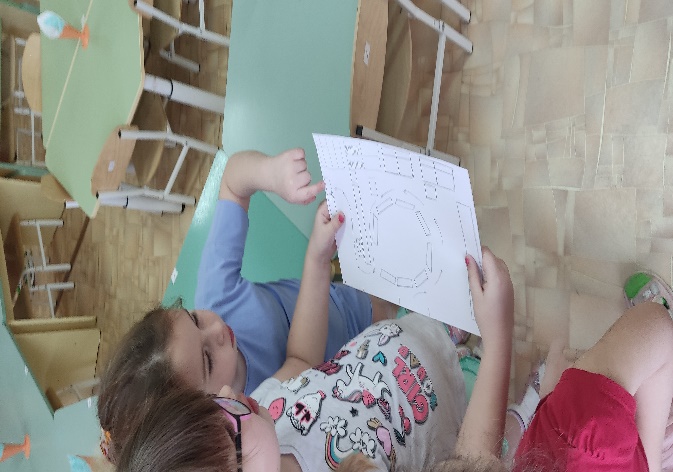 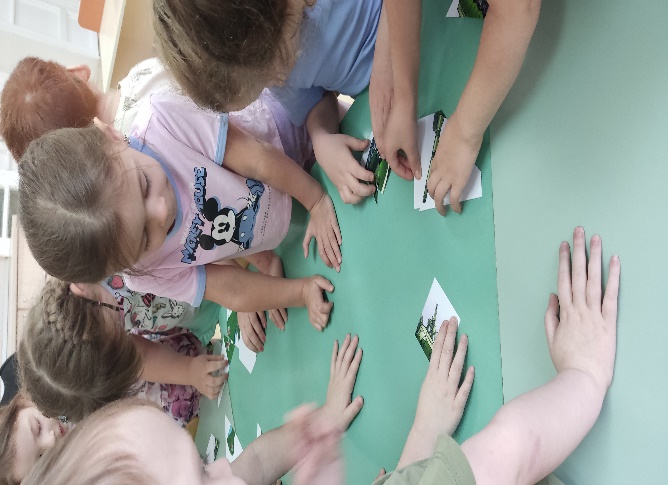 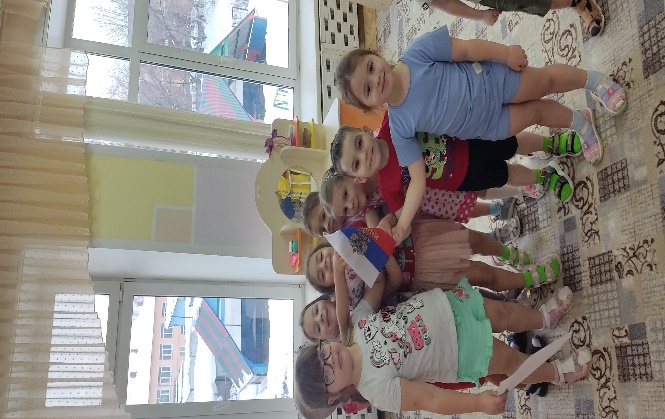 